St. Catherine’s Primary School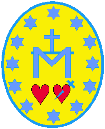 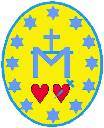 Home LearningClass: P1B Teacher: Miss BroadleyNumeracy/Maths  Group 1/2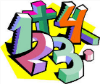 Write numbers 0-20 in your jotter.Can you go beyond 20?Ask an adult to listen to you counting forwards to 20.Can you count to 30? Can you go beyond 30?Ask an adult to listen to you counting backwards from 10. Can you count backwards from 15 or 20?Can you count backwards from 30 or beyond?Go on a 2D shape hunt. Can you find items at home that are squares, rectangles, triangles or circles?Ask an adult to quiz you on sequencing up to 20.e.g. what two numbers come after 5? What number comes before 10?Can you sequence numbers beyond 20?Find 8 objects in your house. Can you sort them into different groups?e.g. big items and small itemsTalk about the properties of 2D shapes with an adult.E.g. how many corners and sides does each shape have?Can you write your numbers to 10 as tally marks?Practise drawing 2D shapes in your jotter. Can you name them all?What day is it today? Can you name all the days of the week in order? Use your days of the week song to help you.Use a clock at home to tell the time (o’clock and half past).Watch Jack Hartmann Hip Hop Around the Clock on Youtube.Count how many steps it takes to walk from your front door to the couch. Write it in your jotter. How many steps does it take to get from the bathroom to the kitchen?